КЫРГЫ3 РЕСПУБЛИКАСЫ   ЧYЙ ОБЛУСУЫСЫК-АТА РАЙОНУИНТЕРНАЦИОНАЛАЙЫЛ АЙМАГЫНЫНИНТЕРНАЦИОНАЛ АЙЫЛДЫК КЕНЕШИКЫРГЫ3СКАЯ РЕСПУБЛИКА ЧУЙСКАЯ ОБЛАСТЬЫСЫК-АТИНСКИЙ РАЙОНИНТЕРНАЦИОНАЛЬНЫЙАЙЫЛЬНЫЙ  АЙМАКИНТЕРНАЦИОНАЛЬНЫЙАЙЫЛНЫЙ КЕНЕШ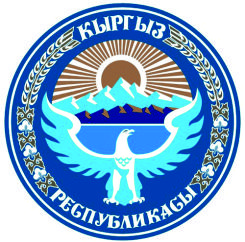 _____________________________________________________________________________________         ТОКТОМ № 170/ 28-1721.11.2023ж.										 Интернационал айылы 		Баланска алуу жөнүндө	Интернационал айылындагы №166, №171 контурларында жайгашкан жалпы аянты 11005,20 кв.м жер тилкесин  парк куруу үчүн түзүү мүмкүнчүлүгү жөнүндө Ысык-Ата райондук шаар куруу жана архитектура бөлүмү тарабынан даярдалган жер тилкесинин планына ылайыкИнтернационал айылдык кеңешиТОКТОМ КЫЛАТ:Интернационал айыл өкмөтүнүн башчысы Интернационал айылындагы №166, №171 контурларында жайгашкан жалпы аянты 11005,20 кв.м жер тилкесин баланска кабыл алсын.Интернационал айыл өкмөтүнүн каржы-экономика бөлүмүнүн башчысы көрсөтүлгөн мүлктү баланска кабыл алуу үчүн бардык зарыл болгон документтерди даярдасын.   Айылдык кеңешинин төрагасы                            С.М. Чекиров _____________________________________________________________________________________                      ПОСТАНОВЛЕНИЕ № 170/ 28-1721.11.2032г. 								    село Интернациональное.О принятии на баланс Согласно  плана земельного участка подготовленного Ысык-Атинским районным управлением по градостроительству и архитектуре “О возможности формирования земельного участка площадью – 11005,20 кв.м. под парковую зону по адресу с. Интернациональное, контур №166, №171”Интернациональный айылный КенешПОСТАНОВИЛ:Главе Интернационального айыл окмоту принять на баланс земельный участок расположенный по адресу село Интернациональное, контура №166, №171, общей площадью 11005,20 кв.м.Заведующей финансово-экономическим отделом Интернационального айыл окмоту подготовить все необходимые документы по принятию на баланс указанного имущества.   Председатель айылного кенеша                                              Чекиров С.М. КЫРГЫ3 РЕСПУБЛИКАСЫ   ЧYЙ ОБЛУСУЫСЫК-АТА РАЙОНУИНТЕРНАЦИОНАЛАЙЫЛ АЙМАГЫНЫНИНТЕРНАЦИОНАЛ АЙЫЛДЫК КЕНЕШИКЫРГЫ3СКАЯ РЕСПУБЛИКА ЧУЙСКАЯ ОБЛАСТЬЫСЫК-АТИНСКИЙ РАЙОНИНТЕРНАЦИОНАЛЬНЫЙАЙЫЛЬНЫЙ  АЙМАКИНТЕРНАЦИОНАЛЬНЫЙАЙЫЛНЫЙ КЕНЕШ